*Lembre-se de enviar fotos em arquivos anexados, separados. Evite inserir as imagens no texto. Isso gera perda de qualidade. Além disso, informe o nome de quem fez a fotografia.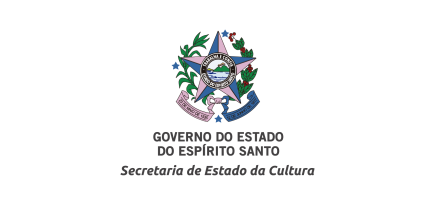 SECRETARIA DE ESTADO DA CULTURAINFORMAÇÕES PARA PRODUÇÃO DE MATÉRIAS
COLETA BÁSICA DE DADOS PARA CONSTRUÇÃO DE CONTEÚDO ESPAÇO OU PROJETO CULTURAL:GERÊNCIA/COORDENAÇÃO/ASSESSORIA RESPONSÁVEL:TELEFONE PARA OUTRAS INFORMAÇÕES:DATA DA ATIVIDADE/EVENTO:DATA DA ATIVIDADE/EVENTO:DATA DA ATIVIDADE/EVENTO:1. O QUÊ?Do que se trata? Qual  a notícia? O que é a atividade que deverá ser noticiada? Em caso de oferta de vagas, informe a quantidade que será oferecida.2. QUANDOLocalize o seu assunto na linha do tempo. Quando ocorreu ou ocorrerá? 
Cite hora, dia, mês ou período.3. ONDE?Em qual local a notícia ocorrerá ou ocorreu? Nome do local e endereço completo (nome da instituição, rua, avenida, praça, número).4. POR QUÊ?Aqui você vai tratar do objetivo da atividade/evento. Contextualize o fato indicando a relevância social de sua atividade e/ou evento.5. QUEM?Este é o espaço para você informar quem são as pessoas diretamente envolvidas na atividade/evento. Lembre-se de identificar as pessoas com profissão ou cargo.Exemplo: a arquiteta Maria/ o vereador João.6. COMODescreva como a situação ocorreu ou ocorrerá. Quais informações você gostaria de ler na matéria se fosse o leitor? Detalhe tudo o que for possível.7. QUANTO?Originalmente, esta pergunta se refere a cifras ($). Mas vamos falar de números. A notícia que você vai relatar gerou números interessantes a serem informados? Quantas pessoas participaram desta atividade? Que tipo de público?8. FONTENeste campo deverá ser escrita uma fala do responsável pelo espaço/projeto (gerente/ coordenador/assessor) e informar um contato de terceiro (quando a atividade envolver outros agentes que não sejam os agentes institucionais).9. DIMENSÃO DE ACESSIBILIDADEAqui, você deverá informar o tipo de acessibilidade que a atividade/evento oferecerá. Exemplo: Audiodescrição; Banheiros Adaptados; Intérprete de Libras; Material impresso em Braille; entre outras dimensões.10. CLASSIFICAÇÃO INDICATIVA?A Classificação Indicativa é um instrumento de informação para sinalizar a faixa etária para a qual as atividades são recomendadas.